Parke County REMC 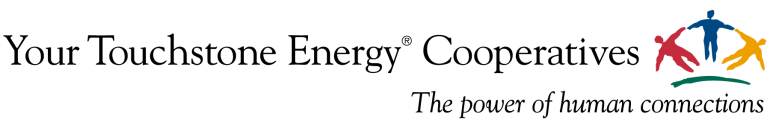 Scholarship ProgramParke County REMC’s member’s children, who will be attending accredited colleges as first-year students in the Fall of 2020 and whose parents/guardians are full time residents of the Parke County REMC service area, are eligible to apply for a $1,000.00 scholarship.Application Process and Checklist:Complete the Scholarship Application FormEnclose two letters of reference from school administrators, teachers, civic/business leaders, ministers or neighbors.  Reference letters may not be submitted from relatives.Complete one essay on two topics: “How will your college education improve you and your community?” and “How will this scholarship assist in attaining your goals?” Essay should be one or two pages and double-spaced. Academic Status Report completed by high school counselor or other administrator in your high school.Mail or deliver the scholarship application form, letters of recommendation and essay to:Parke County REMCAttn: Jayanna Grubb119 West High StreetRockville IN 47872All scholarship entries are confidential and will be viewed only by the Scholarship Committee. Applications will not be considered if the required information is not complete.APPLICATION DEADLINE JANUARY 10, 2020Applications received after this date will be disqualified.All questions should be directed to Jayanna Grubb at 765-569-3235 (800-537-3913) or jgrubb@pcremc.comParke County REMC 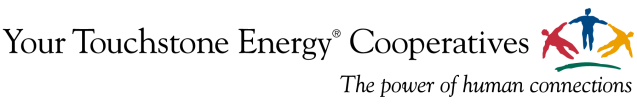  Scholarship ProgramEach scholarship awarded shall total $1,000, payable in two semesters as follows:The first semester check, in the amount of $500, will be paid to the college or vocational/technical school after the student/recipient provides Parke County REMC with registration documentation from the college or vocational/technical school of their choice.The second semester check in the amount of $500, will be paid to the college or vocational/technical school after the student provides Parke County REMC with a copy of the second semester registration paperwork and an official school transcript documenting that the student successfully completed the previous semester with a grade point average of at least a 2.5 on a 4.0 scale.Eligibility:Any high school senior who will be graduating high school at the end of the 2019-2020 school year and whose parents or guardians are members and are full time residents within the Parke County REMC service area. Must have a high school grade point average of 2.5 or higher on a 4.0 scale during the first semester of their senior year.Award to be on a full-time status of 12 credit hours or more.Application:Student must complete and submit, to Parke County REMC by January 10, 2020, the Parke County REMC Scholarship Application, their first semester senior year school transcript, a one to two page typed double-spaced essay and two letters of recommendation.Selection:Selection criteria will be based on scholastic achievement, school involvement, community involvement and recommendations.Decision of Scholarship Committee is final.Notification:Scholarship student will receive notification by Parke County REMC.Essay and Letters of Reference Requirements Essay:  All applicants must complete an essay on the following: “How will your college education improve you and your community?” and “How will this scholarship assist in attaining your goals?”Your essay must be a minimum of one typed, double-spaced page and no longer than two pages.  In addition to your essay, please provide a cover page with your name, address, home telephone number and e-mail address, if applicable.  Do not place your name on any other page of the essay.Letters of Reference: All applicants must provide a minimum of two letters of reference.  Letters may be from school administrators, teachers, civic/business leaders, ministers or neighbors.  Letters of reference may NOT be submitted from relatives.Finalists for consideration of scholarships may be requested to provide additional information as deemed necessary by the Committee.Parke County REMC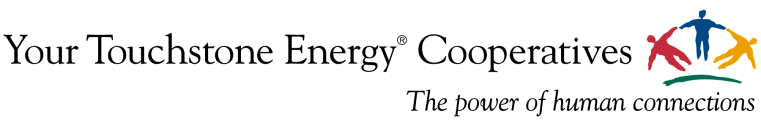  Scholarship ProgramName______________________________Address______________________________________________________________________________________________________________________________Email address________________________________________________________________________Date of Birth____________________   Phone No.1______________________2.__________________Your School____________________________________________Year in School________________Parent’s/Guardian’s Name(s)___________________________________________________________Parent/Guardian’s Parke County REMC Account Number_________________________________Personal Achievement   Give years of membership and outstanding activities in which you have participated as a leader.Organization					No. of years		Offices Held____________________________________________________________________________________________________________________________________________________________________________________________________________________________________________________________________________________________________Personal Achievement List the activities participated in during your high school attendance such as class officer, plays, athletics, music, clubs, etc. What honors have you received?Activity					No. of years			Offices Held_____________________________________________________________________________________________________________________________________________________________________________________________________________________________________________________________________________________________________________________________________________________________________________What are your hobbies, talents, special interests? _______________________________________________________________________________________________________________________________________________________________________________________________________________________________________I, ____________________________________, hereby certify that I intend to                                                   (name of student)enroll (or have enrolled) in college at ____________________________________,                                                                                        (name of college or vocational/tech. school)and plan to start in the Fall of ________.  (If enrolled, please include proof of enrollment.)                                                                 (year)Signature of Applicant___________________________________ I/we hereby certify that we are members of Parke County REMC and are full time residents within the Parke County REMC service territory at the present time, and the above applicant is included as a dependent on this year’s Federal Tax Return.Signature of Parent/Guardian____________________________________Date___________Signature of Parent/Guardian____________________________________Date___________To be completed by High SchoolAcademic Status ReportTo the Applicant:Please give this “Academic Status Report” to your high school counselor or to some other administrator in your high school for completion.  Make arrangements to pick it up with a copy of grade transcripts when ready and include it with the application.Applicant’s Name_______________________________________Address_______________________________________________City, State & Zip________________________________________Applicant ranks_________in a class of _________ACT Composite_________*Grade Point Average (GPA) ____SAT Verbal_____Math____Total________*Compute on 4.0 GPA Scale__________ Academic Honors (Most Prestigious)___ Core 40 (College Prep)___ 21st Century Scholars Program___ Graduation Qualify ExamCertification:  All of the information on this form is true and complete to the best of my knowledge.______________________________________                  ________________________________                   Authorized Signature                     			 Title                                              ____________________________________                                                         High SchoolDEADLINE – January 10, 2020